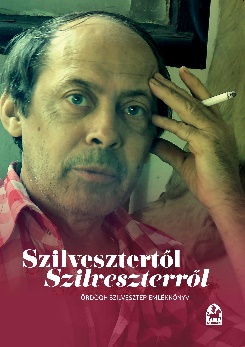 Kiss Ernő (szerk.): Szilvesztertől − Szilveszterről. Ördögh Szilveszter EmlékkönyvÖrdögh Szilveszter (1948–2007) József Attila-díjas író, a Tekintet című folyóirat alapítója és egykori főszerkesztője 1948. október 28-án született Szegeden. 1966-ban Osztályfénykép című novellájával 18 évesen robbant be az irodalmi életbe; e mű, mely kész írónak mutatja, nyílt-ságával, számos akkori tabutéma megjelenítésével kisebb botrányt oko-zott. Szilveszter a gimnázium utolsó évét Hódmezővásárhelyen fejezte be, majd a fővárosban, az Eötvös Loránd Tudományegyetemen kapott magyar-francia-szakos diplomát. Kimagasló tehetségét már 26 éves korában József Attila-díjjal ismerték el, később több kisebb díjat kapott, posztumusz Hazám-díjas (2007). 2007. november 16-án hunyt el.Egész élete szolgálat is volt: minden erejével segítette az írókat, költőket a Magvető, majd az Új Írás munkatársaként, végül a Tekintet főszerkesztőjeként: szerkesztette köteteiket, segítette írásaik megjelenését, kevés ideje jutott írói munkássága kiteljesítésére. Így is jelentős életművet alkotott.
Jelen kötet az emléke előtt tiszteleg.Kiss Ernő (szerk.): Szilvesztertől − Szilveszterről. Ördögh Szilveszter EmlékkönyvAerión Kulturális Egyesület, 2023.